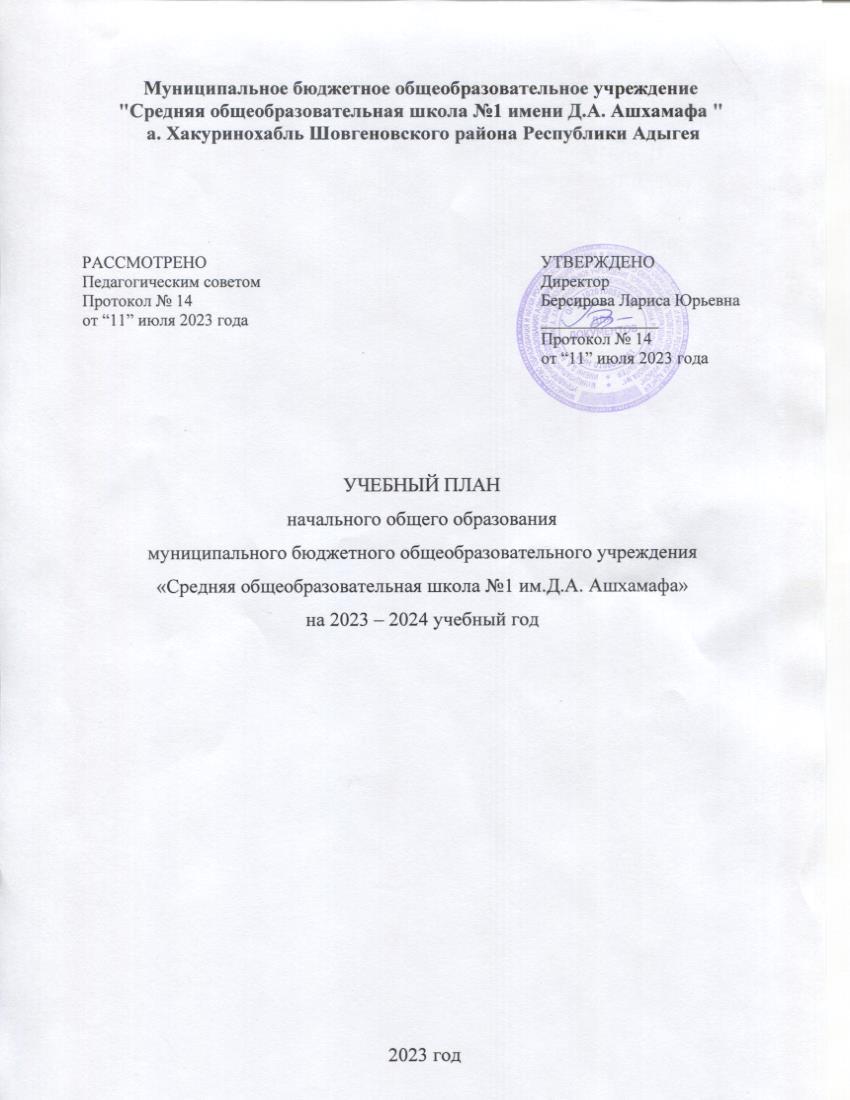 ПОЯСНИТЕЛЬНАЯ ЗАПИСКАУчебный план начального общего образования МБОУ "Средняя общеобразовательная школа №1 имени Д.А. Ашхамафа" а. Хакуринохабль  (далее - учебный план) для 1-4 классов сформирован в соответствии со следующими   нормативно-правовыми документами:1.Федеральная образовательная программа начального общего образования (утверждена приказом Минпросвещения России от 18.05.2023 г. № 372);2.Федеральный государственный образовательный стандарт начального общего образования (утвержден приказом Минпросвещения России от 31.05.2021г. №286 -1-2 классы);3.Федеральный государственный образовательный стандарт начального общего образования (утвержден приказом Министерства образования и науки РФ от 6 октября 2009 г. N 373-3-4 классы);4.Информационно-методическое письмо Минпросвещения РФ от 5 июля 2023г.№ТВ-1290/03 «Об организации внеурочной деятельности в рамках реализации обновленных федеральных государственных образовательных стандартов начального общего и основного общего образования5.СанПиН 1.2.3685-21 "Гигиенические нормативы и требования к обеспечению безопасности и (или) безвредности для человека факторов среды обитания", утверждёнными постановлением Главного государственного санитарного врача Российской Федерации от 28 января 2021 г. N 2, с изменениями, внесенными постановлением Главного государственного санитарного врача Российской Федерации от 30 декабря 2022 г. N 24, действующими до 1 марта 2027 г. (далее - Гигиенические нормативы),6.Санитарные правила СП 2.4.3648-20 "Санитарно-эпидемиологические требования к организациям воспитания и обучения, отдыха и оздоровления детей и молодежи", утверждёнными постановлением Главного государственного санитарного врача Российской Федерации от 28 сентября 2020 г. N 28, действующими до 1 января 2027 г. 7.Письмо Министерства образования и науки РА  от 01.07.2023г.№07-5866 (об изучении родного языка и выборе вариантов учебного плана).В школе в 2023/24 учебном году обучающиеся 1-2 классов будут  осваивать ООП НОО в соответствии с федеральным государственным образовательным стандартом начального общего образования (утвержден приказом Минпросвещения России от 31.05.2021г. №286), обучающиеся  3-4 классов будут  осваивать ООП НОО в соответствии  с федеральным государственным образовательным стандартом начального общего образования (утвержден приказом Министерства образования и науки РФ от 6 октября 2009 г. N 373).        Учебный план НОО предусматривает четырехлетний нормативный срок освоения образовательной программы начального общего образования, рассчитан на весь учебный год.Учебный год в МБОУ СОШ №1 начинается 01.09.2023 г. и заканчивается 26.05.2024 г.Продолжительность учебного года в 1 классе - 33 недели, во 2-4 классах – 34  недели. Максимальный объем аудиторной нагрузки обучающихся в неделю составляет  в 1 классе - 21 час, во 2 – 4 классах – 23 часа .            В МБОУ СОШ №1 установлен  режим пятидневной учебной недели, при разработке учебного плана  ориентировались на  вариант № 3 федерального учебного плана начального общего образования федеральной образовательной программы начального  общего образования, утвержденной приказом Минпросвещения от 18.05.2023г.№372, включающий предметную область «Родной язык и литературное чтение на родном языке» (5-дневная учебная неделя с изучением родного языка или обучением на родном языке)» При выборе варианта учебного плана учитывались рекомендации Министерства образования и науки РА  от 01.07.2023г.№07-5866 (об изучении родного языка и выборе вариантов учебного плана).    Учебный план обеспечивает реализацию требований ФГОС НОО и ФОП НОО и: – фиксирует максимальный объем учебной нагрузки обучающихся;– определяет и регламентирует перечень учебных предметов, курсов и время, отводимое на их освоение и организацию;– распределяет учебные предметы, курсы, модули по классам и учебным годам.        Учебный план состоит из двух частей: обязательной части и части, формируемой участниками образовательных отношений. Обязательная часть. ФГОС и ФОП НОО регламентируют перечень предметов, которые школа обязана включить в учебный план. Обязательная часть учебного плана определяет состав обязательных учебных предметов и учебное время, отводимое на их изучение по классам: Русский язык, Литературное чтение, Родной язык, Литературное чтение на родном языке, Иностранный язык (со  2 класса), Математика, Окружающий мир, Основы религиозных культур и светской этики (в 4 классе),  Изобразительное искусство, Музыка, Технология, Физическая культура.Вариант № 3 «Федеральный учебный план начального общего образования (5-дневная учебная неделя с изучением родного языка или обучением на родном языке)» не предусматривает часы на часть учебного плана, формируемую участниками образовательных отношений.          Также формируемая часть учебного плана включает курсы внеурочной деятельности в количестве: по 10 часов в неделю в 1-2 классах, по 7 часов в неделю в 3-х классах и по 9 часов в 4-х классах. Курсы внеурочной деятельности представлены в учебных планах в форме сетки часов.           В соответствии с п. 32.1 ФГОС НОО – 2021,  в  учебный план включены только курсы внеурочной деятельности, а  формы и объем всей внеурочной деятельности уровня начального образования будут отражены  в плане внеурочной деятельности (отдельный план внеурочной деятельности остается обязательным компонентом ООП. В нем фиксируют формы и объем всей внеурочной деятельности на уровне образования: курсов, кружков, клубов, секций и т.д.).Часы внеурочной деятельности, которые включили в учебный план, не учитываются  при подсчете  недельной нагрузки школьников.          В соответствии с п.п.171.24 организационного раздела ФОП НОО, письмом  Минпросвещения от 21.12.2022 № ТВ-2859/03, третий час на Физическую культуру  добавлен за рамками ФГОС НОО за счет часов внеурочной деятельности (предусмотрена возможность реализации  в рамках спортивных секций и спортивных клубов в дополнительном образовании).            Обучение в МБОУ СОШ №1  ведется на русском языке. В соответствии с возможностями школы  и выбором обучающихся и их родителей (законных представителей) в рамках предметной области «Родной язык и литературное чтение на родном языке» в 1–4-х классах осуществляется изучение учебных предметов «Родной  язык (адыгейский) (русский)» и «Литературное чтение на родном языке (адыгейском) (русском)». В федеральном учебном плане (вариант 3) на эти предметы отводится по 2 часа суммарно в 1-3 классах и эти 2 часа распределили по 1 часу на каждый из данных учебных предметов в 1-3 классах, а в 4 классе  на эти предметы отводится 1 час суммарно и в 4 классе 1 этот час распределили по 0,5 часов на оба предмета.           В соответствии с рекомендациями Министерства образования и науки Республики Адыгея от 01.07.2023г.№07-5866 (об изучении родного языка и выборе вариантов учебного плана), часы на предметную область увеличены до 3 часов за счет часов внеурочной деятельности в 1-4 классах.          В школе  обучающиеся выбрали для изучения Родной язык (адыгейский), Родной язык (русский), «Литературное чтение на родном языке (адыгейском), «Литературное чтение на родном языке (русском) и осуществляется деление классов на 2 группы.Учебный план не предусматривает преподавание и изучение предмета «Второй иностранный язык» в рамках обязательной предметной области «Иностранные языки», так как родители в заявлениях не выразили желания изучать учебный предмет.         Количество часов, отведенных на освоение обучающимися учебных предметов, курсов, модулей из обязательной части не превышает величину недельной образовательной нагрузки:– в 1 классе – 21час  в неделю;-–во 2-4 классах-по 23 часа  в неделюВ МБОУ СОШ №1 установлен режим пятидневной учебной недели, общее количество часов учебных занятий за 4 года  составляет 3039 часов.Промежуточная аттестация – процедура, проводимая с целью оценки качества освоения обучающимися части содержания (четвертное оценивание) или всего объема учебной дисциплины за учебный год (годовое оценивание).Промежуточная аттестация проходит на последней учебной неделе четверти. Формы и порядок проведения промежуточной аттестации определяются «Положением о формах, периодичности и порядке
текущего контроля успеваемости и промежуточной аттестации обучающихся МБОУ СОШ №1». Оценивание младших школьников в течение первого года обучения осуществляются в форме словесных качественных оценок на критериальной основе, в форме письменных заключений учителя, по итогам проверки самостоятельных работ.Учебный план НОО на 2023-2024 учебный годКурсы  внеурочной деятельности (недельный)Предметная областьПредметная областьУчебный предметКоличество часов в неделюКоличество часов в неделюКоличество часов в неделюКоличество часов в неделюКоличество часов в неделюКоличество часов в неделюКоличество часов в неделюПромежуточная аттестация Предметная областьПредметная областьУчебный предмет1а1б2а2б3а3б4а4бОбязательная частьОбязательная частьОбязательная частьОбязательная частьОбязательная частьОбязательная частьОбязательная частьОбязательная частьОбязательная частьОбязательная частьРусский язык и литературное чтениеРусский язык и литературное чтениеРусский язык55555555КРусский язык и литературное чтениеРусский язык и литературное чтениеЛитературное чтение33333333Родной язык и литературное чтение на родном языкеРодной язык и литературное чтение на родном языкеРодной язык (адыгейский)Родной язык (русский)1111110.50.5КРодной язык и литературное чтение на родном языкеРодной язык и литературное чтение на родном языкеЛитературное чтение на родном (адыгейском) языкеЛитературное чтение на родном (русском) языке1111110.50.5Иностранный языкИностранный языкИностранный язык00222222Математика и информатикаМатематика и информатикаМатематика44444444КОбществознание и естествознание ("окружающий мир")Обществознание и естествознание ("окружающий мир")Окружающий мир22222222Основы религиозных культур и светской этикиОсновы религиозных культур и светской этикиОсновы религиозных культур и светской этики00000011ИскусствоИскусствоИзобразительное искусство11111111ИскусствоИскусствоМузыка11111111ТехнологияТехнологияТехнология11111111Физическая культураФизическая культураФизическая культура22222222ИтогоИтогоИтого2121232323232323ИТОГО недельная нагрузкаИТОГО недельная нагрузкаИТОГО недельная нагрузка2121232323232323Количество учебных недельКоличество учебных недельКоличество учебных недель3333343434343434Всего часов в годВсего часов в годВсего часов в год693693782782782782782782Направление Направление Учебные курсыУчебные курсыКоличество часов в неделюКоличество часов в неделюКоличество часов в неделюКоличество часов в неделюКоличество часов в неделюКоличество часов в неделюКоличество часов в неделюКоличество часов в неделюКоличество часов в неделюКоличество часов в неделюКоличество часов в неделюКоличество часов в неделюКоличество часов в неделюНаправление Направление Учебные курсыУчебные курсы1а1а1б1б2а2а2б2б3а3а3б3б4а4а4бЗанятия, связанные с реализацией особых интеллектуальных и социокультурных потребностей обучающихсяЗанятия, связанные с реализацией особых интеллектуальных и социокультурных потребностей обучающихсяАдыгейский  языкАдыгейский  язык111111111111222Информационно-просветительские занятия патриотической, нравственной и экологической направленностиИнформационно-просветительские занятия патриотической, нравственной и экологической направленностиРазговор о важномРазговор о важном111111111111111Занятия по формированию функциональной грамотности обучающихсяЗанятия по формированию функциональной грамотности обучающихсяФункциональная грамотность: учимся для жизни Функциональная грамотность: учимся для жизни 111111111111111Занятия, направленные на удовлетворение профориентационных интересовЗанятия, направленные на удовлетворение профориентационных интересовТропинка в профессию Тропинка в профессию 111111111111111Занятия, связанные с реализацией особых интеллектуальных и социокультурных потребностей обучающихсяЗанятия, связанные с реализацией особых интеллектуальных и социокультурных потребностей обучающихсяМоя Адыгея Моя Адыгея 1111-----------Занятия, связанные с реализацией особых интеллектуальных и социокультурных потребностей обучающихсяИстоки Истоки ----1111--------Занятия, связанные с реализацией особых интеллектуальных и социокультурных потребностей обучающихсяОрфограммка Орфограммка 11111111--------Занятия, направленные на удовлетворение интересов и потребностей обучающихся в творческом и физическом развитии,     помощь в самореализации, раскрытии и развитии способностей и талантовОрлята России Орлята России 1111111111111111Занятия, направленные на удовлетворение интересов и потребностей обучающихся в творческом и физическом развитииРастем играя Растем играя 11111111--------Занятия, направленные на удовлетворение социальных интересов и потребностей обучающихсяАзбука пешеходных наук Азбука пешеходных наук 11111111--------Занятия, направленные на удовлетворение социальных интересов и потребностей обучающихсяРазговор о правильном питании Разговор о правильном питании 11111111--------Занятия, связанные с реализацией особых интеллектуальных и социокультурных потребностей обучающихсяОшибкамНЕТОшибкамНЕТ--------11112222Занятия, направленные на удовлетворение интересов и потребностей обучающихся в творческом и физическом развитииАдыгэ джэгук1эхэрАдыгэ джэгук1эхэр--------11111111ИТОГО недельная нагрузкаИТОГО недельная нагрузка101010101010101077779999